Загальний план бібліотеки - HUB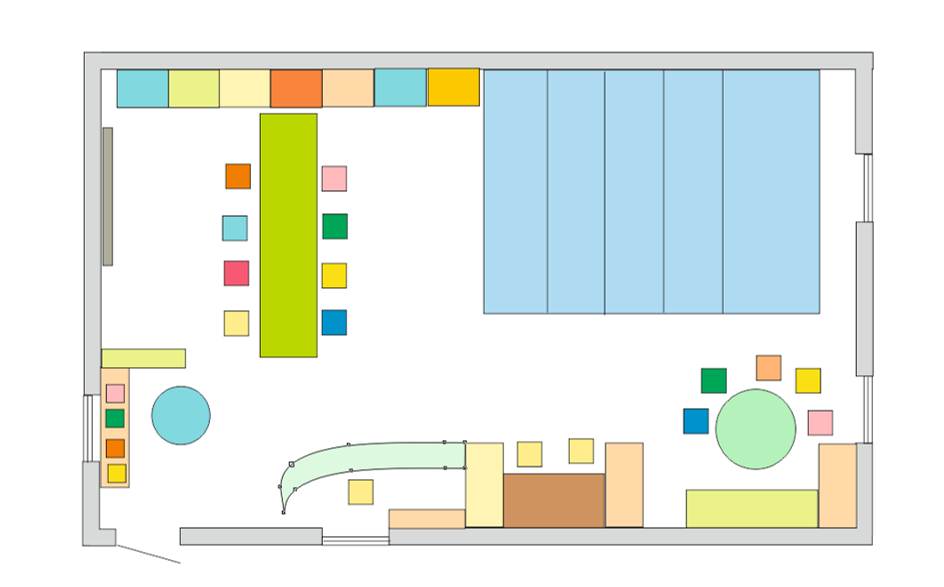 